Ұзақ мерзімді жоспардың тарауы: Ұзақ мерзімді жоспардың тарауы: Ұзақ мерзімді жоспардың тарауы: Ұзақ мерзімді жоспардың тарауы: Мектеп: МұрагерМектеп: МұрагерМектеп: МұрагерМектеп: МұрагерКүні:Күні:Күні:Күні:Мұғалімнің аты-жөні:Абызбаева А.ТМұғалімнің аты-жөні:Абызбаева А.ТМұғалімнің аты-жөні:Абызбаева А.ТМұғалімнің аты-жөні:Абызбаева А.ТСынып: Сынып: Сынып: Сынып: Қатысқандар: Қатысқандар: Қатыспағандар:Қатыспағандар:Сабақтың тақырыбыСабақтың тақырыбыКлимат түзуші факторлар.Климат түзуші факторлар.Климат түзуші факторлар.Климат түзуші факторлар.Климат түзуші факторлар.Климат түзуші факторлар.Осы сабақта қол жеткізілетін оқу мақсаттары (оқу бағдарламасына сәйкес)Осы сабақта қол жеткізілетін оқу мақсаттары (оқу бағдарламасына сәйкес)8.3.2.1-климат түзуші факторларды талдайды.8.3.2.1-климат түзуші факторларды талдайды.8.3.2.1-климат түзуші факторларды талдайды.8.3.2.1-климат түзуші факторларды талдайды.8.3.2.1-климат түзуші факторларды талдайды.8.3.2.1-климат түзуші факторларды талдайды.Сабақтың мақсатыСабақтың мақсатыКлимат қалыптастырушы факторларды  жіктейді.Климат қалыптастырушы факторларды  жіктейді.Климат қалыптастырушы факторларды  жіктейді.Климат қалыптастырушы факторларды  жіктейді.Климат қалыптастырушы факторларды  жіктейді.Климат қалыптастырушы факторларды  жіктейді.Бағалау критерийіБағалау критерийіТүсіну: Климат қалыптастырушы факторларды анықтап, түсінеді;Қолдану: Климат түзуші факторлардың әсер ету жағдайларындағы сипаттап, ерекшеліктер бойынша топтастырады;Талдау: Климат қалыптастырушы факторлардың құрамдас бөліктерін талдайды.Түсіну: Климат қалыптастырушы факторларды анықтап, түсінеді;Қолдану: Климат түзуші факторлардың әсер ету жағдайларындағы сипаттап, ерекшеліктер бойынша топтастырады;Талдау: Климат қалыптастырушы факторлардың құрамдас бөліктерін талдайды.Түсіну: Климат қалыптастырушы факторларды анықтап, түсінеді;Қолдану: Климат түзуші факторлардың әсер ету жағдайларындағы сипаттап, ерекшеліктер бойынша топтастырады;Талдау: Климат қалыптастырушы факторлардың құрамдас бөліктерін талдайды.Түсіну: Климат қалыптастырушы факторларды анықтап, түсінеді;Қолдану: Климат түзуші факторлардың әсер ету жағдайларындағы сипаттап, ерекшеліктер бойынша топтастырады;Талдау: Климат қалыптастырушы факторлардың құрамдас бөліктерін талдайды.Түсіну: Климат қалыптастырушы факторларды анықтап, түсінеді;Қолдану: Климат түзуші факторлардың әсер ету жағдайларындағы сипаттап, ерекшеліктер бойынша топтастырады;Талдау: Климат қалыптастырушы факторлардың құрамдас бөліктерін талдайды.Түсіну: Климат қалыптастырушы факторларды анықтап, түсінеді;Қолдану: Климат түзуші факторлардың әсер ету жағдайларындағы сипаттап, ерекшеліктер бойынша топтастырады;Талдау: Климат қалыптастырушы факторлардың құрамдас бөліктерін талдайды.Тілдік мақсаттарТілдік мақсаттарПәнге тән лексика мен терминология: Климат,атмосфера,радиация,атмосфералық фронт, атмосфераның ғаламдық циркуляциясы, ауа-райы, атмосфералық қысым, температура,  желДиалогқа/жазылымға қажетті тіркестер:Белгілі бір аймаққа тән  ауа-райының ұзақ жылдар бойы................жиынтығы..............деп аталады.Жер шарының кез-келген аймағындағы климаттың қалыптасуына әсер ететін жағдайлар............деп аталады.Пәнге тән лексика мен терминология: Климат,атмосфера,радиация,атмосфералық фронт, атмосфераның ғаламдық циркуляциясы, ауа-райы, атмосфералық қысым, температура,  желДиалогқа/жазылымға қажетті тіркестер:Белгілі бір аймаққа тән  ауа-райының ұзақ жылдар бойы................жиынтығы..............деп аталады.Жер шарының кез-келген аймағындағы климаттың қалыптасуына әсер ететін жағдайлар............деп аталады.Пәнге тән лексика мен терминология: Климат,атмосфера,радиация,атмосфералық фронт, атмосфераның ғаламдық циркуляциясы, ауа-райы, атмосфералық қысым, температура,  желДиалогқа/жазылымға қажетті тіркестер:Белгілі бір аймаққа тән  ауа-райының ұзақ жылдар бойы................жиынтығы..............деп аталады.Жер шарының кез-келген аймағындағы климаттың қалыптасуына әсер ететін жағдайлар............деп аталады.Пәнге тән лексика мен терминология: Климат,атмосфера,радиация,атмосфералық фронт, атмосфераның ғаламдық циркуляциясы, ауа-райы, атмосфералық қысым, температура,  желДиалогқа/жазылымға қажетті тіркестер:Белгілі бір аймаққа тән  ауа-райының ұзақ жылдар бойы................жиынтығы..............деп аталады.Жер шарының кез-келген аймағындағы климаттың қалыптасуына әсер ететін жағдайлар............деп аталады.Пәнге тән лексика мен терминология: Климат,атмосфера,радиация,атмосфералық фронт, атмосфераның ғаламдық циркуляциясы, ауа-райы, атмосфералық қысым, температура,  желДиалогқа/жазылымға қажетті тіркестер:Белгілі бір аймаққа тән  ауа-райының ұзақ жылдар бойы................жиынтығы..............деп аталады.Жер шарының кез-келген аймағындағы климаттың қалыптасуына әсер ететін жағдайлар............деп аталады.Пәнге тән лексика мен терминология: Климат,атмосфера,радиация,атмосфералық фронт, атмосфераның ғаламдық циркуляциясы, ауа-райы, атмосфералық қысым, температура,  желДиалогқа/жазылымға қажетті тіркестер:Белгілі бір аймаққа тән  ауа-райының ұзақ жылдар бойы................жиынтығы..............деп аталады.Жер шарының кез-келген аймағындағы климаттың қалыптасуына әсер ететін жағдайлар............деп аталады.Құндылықтарға баулуҚұндылықтарға баулуҰлттық қауіпсіздік және еліміздің бүкіләлемдік, өңірлік мәселелерді шешуге жаһандық тұрғыдан қатысуы  — мемлекетіміздің белсенді, теңдестірілген, сындарлы және жауапты ішкі саясатының басты мәні.Ұлттық қауіпсіздік және еліміздің бүкіләлемдік, өңірлік мәселелерді шешуге жаһандық тұрғыдан қатысуы  — мемлекетіміздің белсенді, теңдестірілген, сындарлы және жауапты ішкі саясатының басты мәні.Ұлттық қауіпсіздік және еліміздің бүкіләлемдік, өңірлік мәселелерді шешуге жаһандық тұрғыдан қатысуы  — мемлекетіміздің белсенді, теңдестірілген, сындарлы және жауапты ішкі саясатының басты мәні.Ұлттық қауіпсіздік және еліміздің бүкіләлемдік, өңірлік мәселелерді шешуге жаһандық тұрғыдан қатысуы  — мемлекетіміздің белсенді, теңдестірілген, сындарлы және жауапты ішкі саясатының басты мәні.Ұлттық қауіпсіздік және еліміздің бүкіләлемдік, өңірлік мәселелерді шешуге жаһандық тұрғыдан қатысуы  — мемлекетіміздің белсенді, теңдестірілген, сындарлы және жауапты ішкі саясатының басты мәні.Ұлттық қауіпсіздік және еліміздің бүкіләлемдік, өңірлік мәселелерді шешуге жаһандық тұрғыдан қатысуы  — мемлекетіміздің белсенді, теңдестірілген, сындарлы және жауапты ішкі саясатының басты мәні.Пәнаралық байланысПәнаралық байланысФизика,экология,жаратылыстануФизика,экология,жаратылыстануФизика,экология,жаратылыстануФизика,экология,жаратылыстануФизика,экология,жаратылыстануФизика,экология,жаратылыстануАлдыңғы білімАлдыңғы білім7.3.2.1.Атмосфераның құрылысы мен құрамын сипаттайды7.3.2.1.Атмосфераның құрылысы мен құрамын сипаттайды7.3.2.1.Атмосфераның құрылысы мен құрамын сипаттайды7.3.2.1.Атмосфераның құрылысы мен құрамын сипаттайды7.3.2.1.Атмосфераның құрылысы мен құрамын сипаттайды7.3.2.1.Атмосфераның құрылысы мен құрамын сипаттайды        Жоспар        Жоспар        Жоспар        Жоспар        Жоспар        Жоспар        Жоспар        ЖоспарСабақтың жоспарланған кезеңдеріСабақтағы жоспарланған жаттығу түрлеріСабақтағы жоспарланған жаттығу түрлеріСабақтағы жоспарланған жаттығу түрлеріСабақтағы жоспарланған жаттығу түрлеріСабақтағы жоспарланған жаттығу түрлеріСабақтағы жоспарланған жаттығу түрлеріДереккөздер, ресурстарСабақтың басы    2 минут3 минҰйымдастыру кезеңі:Оқушылармен сәлемдесу,түгендеу-Балалар,бүгінгі ауа-райы қандай?-Күн ашық па, әлде бұлтты ма?-Сендерге қандай ауа-райы ұнайды?-Жақсы,ендеше жаңа сабағымызға  жақсы көңіл-күймен кірісейік «Ой қозғау».«Құпия зат» әдісі арқылы «Атмосфера»тақырыбын еске түсіру (  Мұғалім үлкен шыны ыдысқа сіріңке тұтатып ішіне салып, аузын жабады. Сол сәтте болған құбылысты оқушылар бақылайды)-Ал,оқушылар не байқадыңдар?-Атмосфераның құрамы қандай?Климат дегеніміз не?,Климат элементтеріне нелер жатады?Ауа- райы дегеніміз не?», (осы терминдердің айырмашылығы туралы  оқушылар өздерінің жауаптарымен бөліседі)ҚБ: Жарайсыңдар!!!!!!Сабақ мақсаты хабарланады(Бүгінгі біздің мақсатымыз Климат қалыптастырушы факторларды  және климат түзуші факторларды  үйрену.КлиматАуа қысымыАтмосфера-атаулары  арқылы 3 топқа топтастыруҰйымдастыру кезеңі:Оқушылармен сәлемдесу,түгендеу-Балалар,бүгінгі ауа-райы қандай?-Күн ашық па, әлде бұлтты ма?-Сендерге қандай ауа-райы ұнайды?-Жақсы,ендеше жаңа сабағымызға  жақсы көңіл-күймен кірісейік «Ой қозғау».«Құпия зат» әдісі арқылы «Атмосфера»тақырыбын еске түсіру (  Мұғалім үлкен шыны ыдысқа сіріңке тұтатып ішіне салып, аузын жабады. Сол сәтте болған құбылысты оқушылар бақылайды)-Ал,оқушылар не байқадыңдар?-Атмосфераның құрамы қандай?Климат дегеніміз не?,Климат элементтеріне нелер жатады?Ауа- райы дегеніміз не?», (осы терминдердің айырмашылығы туралы  оқушылар өздерінің жауаптарымен бөліседі)ҚБ: Жарайсыңдар!!!!!!Сабақ мақсаты хабарланады(Бүгінгі біздің мақсатымыз Климат қалыптастырушы факторларды  және климат түзуші факторларды  үйрену.КлиматАуа қысымыАтмосфера-атаулары  арқылы 3 топқа топтастыруҰйымдастыру кезеңі:Оқушылармен сәлемдесу,түгендеу-Балалар,бүгінгі ауа-райы қандай?-Күн ашық па, әлде бұлтты ма?-Сендерге қандай ауа-райы ұнайды?-Жақсы,ендеше жаңа сабағымызға  жақсы көңіл-күймен кірісейік «Ой қозғау».«Құпия зат» әдісі арқылы «Атмосфера»тақырыбын еске түсіру (  Мұғалім үлкен шыны ыдысқа сіріңке тұтатып ішіне салып, аузын жабады. Сол сәтте болған құбылысты оқушылар бақылайды)-Ал,оқушылар не байқадыңдар?-Атмосфераның құрамы қандай?Климат дегеніміз не?,Климат элементтеріне нелер жатады?Ауа- райы дегеніміз не?», (осы терминдердің айырмашылығы туралы  оқушылар өздерінің жауаптарымен бөліседі)ҚБ: Жарайсыңдар!!!!!!Сабақ мақсаты хабарланады(Бүгінгі біздің мақсатымыз Климат қалыптастырушы факторларды  және климат түзуші факторларды  үйрену.КлиматАуа қысымыАтмосфера-атаулары  арқылы 3 топқа топтастыруҰйымдастыру кезеңі:Оқушылармен сәлемдесу,түгендеу-Балалар,бүгінгі ауа-райы қандай?-Күн ашық па, әлде бұлтты ма?-Сендерге қандай ауа-райы ұнайды?-Жақсы,ендеше жаңа сабағымызға  жақсы көңіл-күймен кірісейік «Ой қозғау».«Құпия зат» әдісі арқылы «Атмосфера»тақырыбын еске түсіру (  Мұғалім үлкен шыны ыдысқа сіріңке тұтатып ішіне салып, аузын жабады. Сол сәтте болған құбылысты оқушылар бақылайды)-Ал,оқушылар не байқадыңдар?-Атмосфераның құрамы қандай?Климат дегеніміз не?,Климат элементтеріне нелер жатады?Ауа- райы дегеніміз не?», (осы терминдердің айырмашылығы туралы  оқушылар өздерінің жауаптарымен бөліседі)ҚБ: Жарайсыңдар!!!!!!Сабақ мақсаты хабарланады(Бүгінгі біздің мақсатымыз Климат қалыптастырушы факторларды  және климат түзуші факторларды  үйрену.КлиматАуа қысымыАтмосфера-атаулары  арқылы 3 топқа топтастыруҰйымдастыру кезеңі:Оқушылармен сәлемдесу,түгендеу-Балалар,бүгінгі ауа-райы қандай?-Күн ашық па, әлде бұлтты ма?-Сендерге қандай ауа-райы ұнайды?-Жақсы,ендеше жаңа сабағымызға  жақсы көңіл-күймен кірісейік «Ой қозғау».«Құпия зат» әдісі арқылы «Атмосфера»тақырыбын еске түсіру (  Мұғалім үлкен шыны ыдысқа сіріңке тұтатып ішіне салып, аузын жабады. Сол сәтте болған құбылысты оқушылар бақылайды)-Ал,оқушылар не байқадыңдар?-Атмосфераның құрамы қандай?Климат дегеніміз не?,Климат элементтеріне нелер жатады?Ауа- райы дегеніміз не?», (осы терминдердің айырмашылығы туралы  оқушылар өздерінің жауаптарымен бөліседі)ҚБ: Жарайсыңдар!!!!!!Сабақ мақсаты хабарланады(Бүгінгі біздің мақсатымыз Климат қалыптастырушы факторларды  және климат түзуші факторларды  үйрену.КлиматАуа қысымыАтмосфера-атаулары  арқылы 3 топқа топтастыруҰйымдастыру кезеңі:Оқушылармен сәлемдесу,түгендеу-Балалар,бүгінгі ауа-райы қандай?-Күн ашық па, әлде бұлтты ма?-Сендерге қандай ауа-райы ұнайды?-Жақсы,ендеше жаңа сабағымызға  жақсы көңіл-күймен кірісейік «Ой қозғау».«Құпия зат» әдісі арқылы «Атмосфера»тақырыбын еске түсіру (  Мұғалім үлкен шыны ыдысқа сіріңке тұтатып ішіне салып, аузын жабады. Сол сәтте болған құбылысты оқушылар бақылайды)-Ал,оқушылар не байқадыңдар?-Атмосфераның құрамы қандай?Климат дегеніміз не?,Климат элементтеріне нелер жатады?Ауа- райы дегеніміз не?», (осы терминдердің айырмашылығы туралы  оқушылар өздерінің жауаптарымен бөліседі)ҚБ: Жарайсыңдар!!!!!!Сабақ мақсаты хабарланады(Бүгінгі біздің мақсатымыз Климат қалыптастырушы факторларды  және климат түзуші факторларды  үйрену.КлиматАуа қысымыАтмосфера-атаулары  арқылы 3 топқа топтастыруБейнеоролик «климат түзуші факторлар»АтласИнтерактивті тақтаСабақтың ортасы 25 минут«Аквариум» әдісі. Топтық жұмыс:1-тапсырма. А) Бейнематериалмен жұмыс:Bilim land- тен тақырыпқа байланысты бейнематериал көрсетіліп сұрақтар қойылады, сұрақтар төңірегінде жауап бере отырып,  оқулықтан білімдерін толықтырады.Б) Мәтінмен жұмыс.Оқушыларға климат түзуші факторлары туралы мәтін беріледі. Климат түзуші факторлар,географиялық ендік,күн радияциясы,атмосфералық фронт,тура және шашыранды радифция,ауа массалары оның негізгі ерекшеліктері жайлы түсініктер беріледі.Осы терминдерді талдап, постер қорғайды. Постерлерді ауыстырып,топтар бір-бірін бағалайды.Дескриптор:- климат түзуші факторларды анықтайды.- географялық орнының климатқа әсерін сипаттайды- күн радиациясының таралуын анықтайды- ауа массаларының әсеріне байланысты климаттық өзгерісті анықтайды«Бір жұлдызым- бір ұсынысым» әдісі.Жұптық жұмыс.«Мен саған, сен маған» әдісі.2-тапсырма.А) Климат түзуші факторлардың әсер ету жағдайларындағы сипаттап, ерекшеліктер бойынша топтастырыңыздар:Б) Күн радиациясы мен альбедосын анықтаДескриптор: - климат түзуші факторлардың әсер ету жағдайларындағы сипаттайды;- ерекшеліктер бойынша топтастырыңыздар:- жер бетінің төсеніші  альбедосын анықтайды;ҚБ:  Бағдаршам.3-тапсырма.Ж.«Свод талдау» әдісі.Климат қалыптастырушы факторлардың құрамдас бөліктерін талдаңыздар:Дескриптор:- климат қалыптастырушы факторлардың  талдайды;ҚБ:Ауызша мадақ.«Аквариум» әдісі. Топтық жұмыс:1-тапсырма. А) Бейнематериалмен жұмыс:Bilim land- тен тақырыпқа байланысты бейнематериал көрсетіліп сұрақтар қойылады, сұрақтар төңірегінде жауап бере отырып,  оқулықтан білімдерін толықтырады.Б) Мәтінмен жұмыс.Оқушыларға климат түзуші факторлары туралы мәтін беріледі. Климат түзуші факторлар,географиялық ендік,күн радияциясы,атмосфералық фронт,тура және шашыранды радифция,ауа массалары оның негізгі ерекшеліктері жайлы түсініктер беріледі.Осы терминдерді талдап, постер қорғайды. Постерлерді ауыстырып,топтар бір-бірін бағалайды.Дескриптор:- климат түзуші факторларды анықтайды.- географялық орнының климатқа әсерін сипаттайды- күн радиациясының таралуын анықтайды- ауа массаларының әсеріне байланысты климаттық өзгерісті анықтайды«Бір жұлдызым- бір ұсынысым» әдісі.Жұптық жұмыс.«Мен саған, сен маған» әдісі.2-тапсырма.А) Климат түзуші факторлардың әсер ету жағдайларындағы сипаттап, ерекшеліктер бойынша топтастырыңыздар:Б) Күн радиациясы мен альбедосын анықтаДескриптор: - климат түзуші факторлардың әсер ету жағдайларындағы сипаттайды;- ерекшеліктер бойынша топтастырыңыздар:- жер бетінің төсеніші  альбедосын анықтайды;ҚБ:  Бағдаршам.3-тапсырма.Ж.«Свод талдау» әдісі.Климат қалыптастырушы факторлардың құрамдас бөліктерін талдаңыздар:Дескриптор:- климат қалыптастырушы факторлардың  талдайды;ҚБ:Ауызша мадақ.«Аквариум» әдісі. Топтық жұмыс:1-тапсырма. А) Бейнематериалмен жұмыс:Bilim land- тен тақырыпқа байланысты бейнематериал көрсетіліп сұрақтар қойылады, сұрақтар төңірегінде жауап бере отырып,  оқулықтан білімдерін толықтырады.Б) Мәтінмен жұмыс.Оқушыларға климат түзуші факторлары туралы мәтін беріледі. Климат түзуші факторлар,географиялық ендік,күн радияциясы,атмосфералық фронт,тура және шашыранды радифция,ауа массалары оның негізгі ерекшеліктері жайлы түсініктер беріледі.Осы терминдерді талдап, постер қорғайды. Постерлерді ауыстырып,топтар бір-бірін бағалайды.Дескриптор:- климат түзуші факторларды анықтайды.- географялық орнының климатқа әсерін сипаттайды- күн радиациясының таралуын анықтайды- ауа массаларының әсеріне байланысты климаттық өзгерісті анықтайды«Бір жұлдызым- бір ұсынысым» әдісі.Жұптық жұмыс.«Мен саған, сен маған» әдісі.2-тапсырма.А) Климат түзуші факторлардың әсер ету жағдайларындағы сипаттап, ерекшеліктер бойынша топтастырыңыздар:Б) Күн радиациясы мен альбедосын анықтаДескриптор: - климат түзуші факторлардың әсер ету жағдайларындағы сипаттайды;- ерекшеліктер бойынша топтастырыңыздар:- жер бетінің төсеніші  альбедосын анықтайды;ҚБ:  Бағдаршам.3-тапсырма.Ж.«Свод талдау» әдісі.Климат қалыптастырушы факторлардың құрамдас бөліктерін талдаңыздар:Дескриптор:- климат қалыптастырушы факторлардың  талдайды;ҚБ:Ауызша мадақ.«Аквариум» әдісі. Топтық жұмыс:1-тапсырма. А) Бейнематериалмен жұмыс:Bilim land- тен тақырыпқа байланысты бейнематериал көрсетіліп сұрақтар қойылады, сұрақтар төңірегінде жауап бере отырып,  оқулықтан білімдерін толықтырады.Б) Мәтінмен жұмыс.Оқушыларға климат түзуші факторлары туралы мәтін беріледі. Климат түзуші факторлар,географиялық ендік,күн радияциясы,атмосфералық фронт,тура және шашыранды радифция,ауа массалары оның негізгі ерекшеліктері жайлы түсініктер беріледі.Осы терминдерді талдап, постер қорғайды. Постерлерді ауыстырып,топтар бір-бірін бағалайды.Дескриптор:- климат түзуші факторларды анықтайды.- географялық орнының климатқа әсерін сипаттайды- күн радиациясының таралуын анықтайды- ауа массаларының әсеріне байланысты климаттық өзгерісті анықтайды«Бір жұлдызым- бір ұсынысым» әдісі.Жұптық жұмыс.«Мен саған, сен маған» әдісі.2-тапсырма.А) Климат түзуші факторлардың әсер ету жағдайларындағы сипаттап, ерекшеліктер бойынша топтастырыңыздар:Б) Күн радиациясы мен альбедосын анықтаДескриптор: - климат түзуші факторлардың әсер ету жағдайларындағы сипаттайды;- ерекшеліктер бойынша топтастырыңыздар:- жер бетінің төсеніші  альбедосын анықтайды;ҚБ:  Бағдаршам.3-тапсырма.Ж.«Свод талдау» әдісі.Климат қалыптастырушы факторлардың құрамдас бөліктерін талдаңыздар:Дескриптор:- климат қалыптастырушы факторлардың  талдайды;ҚБ:Ауызша мадақ.«Аквариум» әдісі. Топтық жұмыс:1-тапсырма. А) Бейнематериалмен жұмыс:Bilim land- тен тақырыпқа байланысты бейнематериал көрсетіліп сұрақтар қойылады, сұрақтар төңірегінде жауап бере отырып,  оқулықтан білімдерін толықтырады.Б) Мәтінмен жұмыс.Оқушыларға климат түзуші факторлары туралы мәтін беріледі. Климат түзуші факторлар,географиялық ендік,күн радияциясы,атмосфералық фронт,тура және шашыранды радифция,ауа массалары оның негізгі ерекшеліктері жайлы түсініктер беріледі.Осы терминдерді талдап, постер қорғайды. Постерлерді ауыстырып,топтар бір-бірін бағалайды.Дескриптор:- климат түзуші факторларды анықтайды.- географялық орнының климатқа әсерін сипаттайды- күн радиациясының таралуын анықтайды- ауа массаларының әсеріне байланысты климаттық өзгерісті анықтайды«Бір жұлдызым- бір ұсынысым» әдісі.Жұптық жұмыс.«Мен саған, сен маған» әдісі.2-тапсырма.А) Климат түзуші факторлардың әсер ету жағдайларындағы сипаттап, ерекшеліктер бойынша топтастырыңыздар:Б) Күн радиациясы мен альбедосын анықтаДескриптор: - климат түзуші факторлардың әсер ету жағдайларындағы сипаттайды;- ерекшеліктер бойынша топтастырыңыздар:- жер бетінің төсеніші  альбедосын анықтайды;ҚБ:  Бағдаршам.3-тапсырма.Ж.«Свод талдау» әдісі.Климат қалыптастырушы факторлардың құрамдас бөліктерін талдаңыздар:Дескриптор:- климат қалыптастырушы факторлардың  талдайды;ҚБ:Ауызша мадақ.«Аквариум» әдісі. Топтық жұмыс:1-тапсырма. А) Бейнематериалмен жұмыс:Bilim land- тен тақырыпқа байланысты бейнематериал көрсетіліп сұрақтар қойылады, сұрақтар төңірегінде жауап бере отырып,  оқулықтан білімдерін толықтырады.Б) Мәтінмен жұмыс.Оқушыларға климат түзуші факторлары туралы мәтін беріледі. Климат түзуші факторлар,географиялық ендік,күн радияциясы,атмосфералық фронт,тура және шашыранды радифция,ауа массалары оның негізгі ерекшеліктері жайлы түсініктер беріледі.Осы терминдерді талдап, постер қорғайды. Постерлерді ауыстырып,топтар бір-бірін бағалайды.Дескриптор:- климат түзуші факторларды анықтайды.- географялық орнының климатқа әсерін сипаттайды- күн радиациясының таралуын анықтайды- ауа массаларының әсеріне байланысты климаттық өзгерісті анықтайды«Бір жұлдызым- бір ұсынысым» әдісі.Жұптық жұмыс.«Мен саған, сен маған» әдісі.2-тапсырма.А) Климат түзуші факторлардың әсер ету жағдайларындағы сипаттап, ерекшеліктер бойынша топтастырыңыздар:Б) Күн радиациясы мен альбедосын анықтаДескриптор: - климат түзуші факторлардың әсер ету жағдайларындағы сипаттайды;- ерекшеліктер бойынша топтастырыңыздар:- жер бетінің төсеніші  альбедосын анықтайды;ҚБ:  Бағдаршам.3-тапсырма.Ж.«Свод талдау» әдісі.Климат қалыптастырушы факторлардың құрамдас бөліктерін талдаңыздар:Дескриптор:- климат қалыптастырушы факторлардың  талдайды;ҚБ:Ауызша мадақ.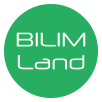 Сабақтың соңы10 минутКері байланыс: Кері байланыс: Не білдім? Нені белгім келедіГеографиялық диктант (Сөйлемдерді қажетті сөздермен толықтыру)«Жер шарының кез-келген аймағында әсер ететін........................факторлар»«Материктер климатының қалыптасуына әсер ететін фактордың бірі................»«............................дегеніміз температуралық көрсеткіші,ылғалдану дәрежесі,қалыптасу ауданына сәйкес жиынтықтаалған бір тектес ауа ағыны»«Фронттар ауа массасының қозғалу сипатына қарай .................................бөлінеді»«Қысым көрсеткіші төмен орталықтарды.....................деп атайды»«Атмосфералық қысым белдеулері арасындағы қысым айрмашылығынан......................қалыптасады»«......................маусымдық сипаттағы ауа ағыны»Үй жұмысы:Географиялық терминдермен жұмыс жасаңыз: Өздерің тұратын жердің ауа-райына , климатына сипаттама жазыңызКері байланыс: Кері байланыс: Не білдім? Нені белгім келедіГеографиялық диктант (Сөйлемдерді қажетті сөздермен толықтыру)«Жер шарының кез-келген аймағында әсер ететін........................факторлар»«Материктер климатының қалыптасуына әсер ететін фактордың бірі................»«............................дегеніміз температуралық көрсеткіші,ылғалдану дәрежесі,қалыптасу ауданына сәйкес жиынтықтаалған бір тектес ауа ағыны»«Фронттар ауа массасының қозғалу сипатына қарай .................................бөлінеді»«Қысым көрсеткіші төмен орталықтарды.....................деп атайды»«Атмосфералық қысым белдеулері арасындағы қысым айрмашылығынан......................қалыптасады»«......................маусымдық сипаттағы ауа ағыны»Үй жұмысы:Географиялық терминдермен жұмыс жасаңыз: Өздерің тұратын жердің ауа-райына , климатына сипаттама жазыңызКері байланыс: Кері байланыс: Не білдім? Нені белгім келедіГеографиялық диктант (Сөйлемдерді қажетті сөздермен толықтыру)«Жер шарының кез-келген аймағында әсер ететін........................факторлар»«Материктер климатының қалыптасуына әсер ететін фактордың бірі................»«............................дегеніміз температуралық көрсеткіші,ылғалдану дәрежесі,қалыптасу ауданына сәйкес жиынтықтаалған бір тектес ауа ағыны»«Фронттар ауа массасының қозғалу сипатына қарай .................................бөлінеді»«Қысым көрсеткіші төмен орталықтарды.....................деп атайды»«Атмосфералық қысым белдеулері арасындағы қысым айрмашылығынан......................қалыптасады»«......................маусымдық сипаттағы ауа ағыны»Үй жұмысы:Географиялық терминдермен жұмыс жасаңыз: Өздерің тұратын жердің ауа-райына , климатына сипаттама жазыңызКері байланыс: Кері байланыс: Не білдім? Нені белгім келедіГеографиялық диктант (Сөйлемдерді қажетті сөздермен толықтыру)«Жер шарының кез-келген аймағында әсер ететін........................факторлар»«Материктер климатының қалыптасуына әсер ететін фактордың бірі................»«............................дегеніміз температуралық көрсеткіші,ылғалдану дәрежесі,қалыптасу ауданына сәйкес жиынтықтаалған бір тектес ауа ағыны»«Фронттар ауа массасының қозғалу сипатына қарай .................................бөлінеді»«Қысым көрсеткіші төмен орталықтарды.....................деп атайды»«Атмосфералық қысым белдеулері арасындағы қысым айрмашылығынан......................қалыптасады»«......................маусымдық сипаттағы ауа ағыны»Үй жұмысы:Географиялық терминдермен жұмыс жасаңыз: Өздерің тұратын жердің ауа-райына , климатына сипаттама жазыңызКері байланыс: Кері байланыс: Не білдім? Нені белгім келедіГеографиялық диктант (Сөйлемдерді қажетті сөздермен толықтыру)«Жер шарының кез-келген аймағында әсер ететін........................факторлар»«Материктер климатының қалыптасуына әсер ететін фактордың бірі................»«............................дегеніміз температуралық көрсеткіші,ылғалдану дәрежесі,қалыптасу ауданына сәйкес жиынтықтаалған бір тектес ауа ағыны»«Фронттар ауа массасының қозғалу сипатына қарай .................................бөлінеді»«Қысым көрсеткіші төмен орталықтарды.....................деп атайды»«Атмосфералық қысым белдеулері арасындағы қысым айрмашылығынан......................қалыптасады»«......................маусымдық сипаттағы ауа ағыны»Үй жұмысы:Географиялық терминдермен жұмыс жасаңыз: Өздерің тұратын жердің ауа-райына , климатына сипаттама жазыңызКері байланыс: Кері байланыс: Не білдім? Нені белгім келедіГеографиялық диктант (Сөйлемдерді қажетті сөздермен толықтыру)«Жер шарының кез-келген аймағында әсер ететін........................факторлар»«Материктер климатының қалыптасуына әсер ететін фактордың бірі................»«............................дегеніміз температуралық көрсеткіші,ылғалдану дәрежесі,қалыптасу ауданына сәйкес жиынтықтаалған бір тектес ауа ағыны»«Фронттар ауа массасының қозғалу сипатына қарай .................................бөлінеді»«Қысым көрсеткіші төмен орталықтарды.....................деп атайды»«Атмосфералық қысым белдеулері арасындағы қысым айрмашылығынан......................қалыптасады»«......................маусымдық сипаттағы ауа ағыны»Үй жұмысы:Географиялық терминдермен жұмыс жасаңыз: Өздерің тұратын жердің ауа-райына , климатына сипаттама жазыңызСаралау – Сіз оқушыларға қандай тәсілмен көмектесесіз? Сіз басқаларға қарағанда қабілетті оқушыларға қандай тапсырмалар бересіз?  Саралау – Сіз оқушыларға қандай тәсілмен көмектесесіз? Сіз басқаларға қарағанда қабілетті оқушыларға қандай тапсырмалар бересіз?  Саралау – Сіз оқушыларға қандай тәсілмен көмектесесіз? Сіз басқаларға қарағанда қабілетті оқушыларға қандай тапсырмалар бересіз?  Бағалау – Сіз оқушылардың материалды игеру деңгейін қалай тексеруді жоспарлап отырсыз?Бағалау – Сіз оқушылардың материалды игеру деңгейін қалай тексеруді жоспарлап отырсыз?Пәнаралық байланыстар.Денсаулық және қауіпсіздік техникасын сақтау. Ақпараттық-коммуникациялық технологияларды қолдануПәнаралық байланыстар.Денсаулық және қауіпсіздік техникасын сақтау. Ақпараттық-коммуникациялық технологияларды қолдануПәнаралық байланыстар.Денсаулық және қауіпсіздік техникасын сақтау. Ақпараттық-коммуникациялық технологияларды қолдануСаралау Жұптық жұмыста қиналып отырған оқушыларға демеу көрсетемін.Саралау Жұптық жұмыста қиналып отырған оқушыларға демеу көрсетемін.Саралау Жұптық жұмыста қиналып отырған оқушыларға демеу көрсетемін.«Бір жұлдызым,бір тілек»«Бағдаршам» түстері арқылы бағалау«Бір жұлдызым,бір тілек»«Бағдаршам» түстері арқылы бағалауҒаламтормен жұмыс жаасау барысында тоқ көздерінен абай болу Ғаламтормен жұмыс жаасау барысында тоқ көздерінен абай болу Ғаламтормен жұмыс жаасау барысында тоқ көздерінен абай болу Қорытынды бағалауСабақта ең жақсы өткен екі нәрсе (оқыту мен оқуға қатысты)?1:2:Сабақтың бұдан да жақсы өтуіне не оң ықпал етер еді (оқыту мен оқуға қатысты)?1: 2:Осы сабақтың барысында мен сынып туралы немесе жекелеген оқушылардың жетістіктері/ қиындықтары туралы нені анықтадым, келесі сабақтарда не нәрсеге назар аудару қажет? Қорытынды бағалауСабақта ең жақсы өткен екі нәрсе (оқыту мен оқуға қатысты)?1:2:Сабақтың бұдан да жақсы өтуіне не оң ықпал етер еді (оқыту мен оқуға қатысты)?1: 2:Осы сабақтың барысында мен сынып туралы немесе жекелеген оқушылардың жетістіктері/ қиындықтары туралы нені анықтадым, келесі сабақтарда не нәрсеге назар аудару қажет? Қорытынды бағалауСабақта ең жақсы өткен екі нәрсе (оқыту мен оқуға қатысты)?1:2:Сабақтың бұдан да жақсы өтуіне не оң ықпал етер еді (оқыту мен оқуға қатысты)?1: 2:Осы сабақтың барысында мен сынып туралы немесе жекелеген оқушылардың жетістіктері/ қиындықтары туралы нені анықтадым, келесі сабақтарда не нәрсеге назар аудару қажет? Қорытынды бағалауСабақта ең жақсы өткен екі нәрсе (оқыту мен оқуға қатысты)?1:2:Сабақтың бұдан да жақсы өтуіне не оң ықпал етер еді (оқыту мен оқуға қатысты)?1: 2:Осы сабақтың барысында мен сынып туралы немесе жекелеген оқушылардың жетістіктері/ қиындықтары туралы нені анықтадым, келесі сабақтарда не нәрсеге назар аудару қажет? Қорытынды бағалауСабақта ең жақсы өткен екі нәрсе (оқыту мен оқуға қатысты)?1:2:Сабақтың бұдан да жақсы өтуіне не оң ықпал етер еді (оқыту мен оқуға қатысты)?1: 2:Осы сабақтың барысында мен сынып туралы немесе жекелеген оқушылардың жетістіктері/ қиындықтары туралы нені анықтадым, келесі сабақтарда не нәрсеге назар аудару қажет? Қорытынды бағалауСабақта ең жақсы өткен екі нәрсе (оқыту мен оқуға қатысты)?1:2:Сабақтың бұдан да жақсы өтуіне не оң ықпал етер еді (оқыту мен оқуға қатысты)?1: 2:Осы сабақтың барысында мен сынып туралы немесе жекелеген оқушылардың жетістіктері/ қиындықтары туралы нені анықтадым, келесі сабақтарда не нәрсеге назар аудару қажет? Қорытынды бағалауСабақта ең жақсы өткен екі нәрсе (оқыту мен оқуға қатысты)?1:2:Сабақтың бұдан да жақсы өтуіне не оң ықпал етер еді (оқыту мен оқуға қатысты)?1: 2:Осы сабақтың барысында мен сынып туралы немесе жекелеген оқушылардың жетістіктері/ қиындықтары туралы нені анықтадым, келесі сабақтарда не нәрсеге назар аудару қажет? Қорытынды бағалауСабақта ең жақсы өткен екі нәрсе (оқыту мен оқуға қатысты)?1:2:Сабақтың бұдан да жақсы өтуіне не оң ықпал етер еді (оқыту мен оқуға қатысты)?1: 2:Осы сабақтың барысында мен сынып туралы немесе жекелеген оқушылардың жетістіктері/ қиындықтары туралы нені анықтадым, келесі сабақтарда не нәрсеге назар аудару қажет? 